ΘΕΜΑ: Πρόσκληση εκδήλωσης ενδιαφέροντος για την μετακίνηση μαθητών στο Ηράκλειο και στις ΓούβεςΗ Διευθύντρια του Γυμνασίου Πόμπιας, σύμφωνα με την υπ.αρ. 20883/ΓΔ4/12-2-20 (ΦΕΚ 456/τΒ/13-2-20) Υ.Α. του Υ.ΠΑΙ.Θ. προκηρύσσει την εκδήλωση ενδιαφέροντος για την μετακίνηση 24 μαθητών/τριών της Β΄ τάξης και 2 συνοδών εκπαιδευτικών με ένα λεωφορείο από το χώρο του σχολείου στο Ενυδρείο Κρήτης στις Γούβες και στο Κούλε Ηρακλείου την Πέμπτη 14/4/2022.Το πρόγραμμα της επίσκεψης έχει ως εξής: Η προσφορά θα πρέπει να εξασφαλίζει τα παρακάτω:Μετάβαση οδικώς από Πόμπια στο Ηράκλειο – Γούβες και επιστροφή.Ένα τουριστικό λεωφορείο το οποίο θα διαθέτει όλες τις προδιαγραφές σύμφωνα με την κείμενη νομοθεσία (ελεγμένο από το ΚΤΕΟ, έγγραφα καταλληλότητας οχήματος, επαγγελματική άδεια οδήγησης, ελαστικά σε καλή κατάσταση, ζώνες ασφάλειας, έμπειροι οδηγοί κλπ.) και να πληρεί όλες τις προϋποθέσεις ασφάλειας για την μετακίνηση των μαθητών.Αντιμετώπιση περίπτωσης μη πραγματοποίησης της εκδρομής, λόγω ανωτέρας βίας (καιρικές συνθήκες, έκτακτα μέτρα αντιμετώπισης της διασποράς του κορονοϊού, κλπ).Για τις παραπάνω υπηρεσίες ζητείται η τελική συνολική τιμή με ΦΠΑ της εκδρομής αλλά και η επιβάρυνση ανά μαθητή χωριστά. Με την προσφορά θα κατατεθεί απαραίτητα από το ταξιδιωτικό γραφείο και υπεύθυνη δήλωση κατοχής του ειδικού σήματος λειτουργίας τουριστικού γραφείου, το οποίο πρέπει να βρίσκεται σε ισχύ. Τα ενδιαφερόμενα πρακτορεία καλούνται να υποβάλουν στη Διεύθυνση του Σχολείου σφραγισμένες προσφορές, το αργότερο μέχρι την Πέμπτη 7/4/2022 και ώρα 12:00, που θα περιγράφουν αναλυτικά τις προσφερόμενες υπηρεσίες και τις επιπλέον ενδεχόμενες βελτιωτικές προτάσεις και θα είναι σύμφωνες με την κείμενη νομοθεσία. Η αποσφράγιση των προσφορών θα γίνει από την αρμόδια Επιτροπή την Πέμπτη 7/4/2022 και ώρα 12:30, στο Γραφείο της Διευθύντριας του Γυμνασίου Πόμπιας.Η ΔιευθύντριαΙωάννα Πατσιανωτάκη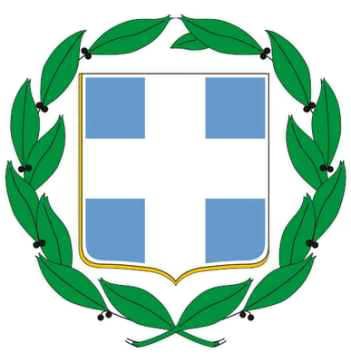 ΕΛΛΗΝΙΚΗ ΔΗΜΟΚΡΑΤΙΑΥΠΟΥΡΓΕΙΟ ΠΑΙΔΕΙΑΣ ΚΑΙ ΘΡΗΣΚΕΥΜΑΤΩΝ ΠΕΡΙΦΕΡΕΙΑΚΗ ΔΙΕΥΘΥΝΣΗΠ/ΘΜΙΑΣ & Δ/ΘΜΙΑΣ ΕΚΠΑΙΔΕΥΣΗΣ ΚΡΗΤΗΣΔ/ΝΣΗ  Δ/ΘΜΙΑΣ ΕΚΠ/ΣΗΣ ΗΡΑΚΛΕΙΟΥΗΜΕΡΗΣΙΟ ΓΥΜΝΑΣΙΟ ΠΟΜΠΙΑΣΕΛΛΗΝΙΚΗ ΔΗΜΟΚΡΑΤΙΑΥΠΟΥΡΓΕΙΟ ΠΑΙΔΕΙΑΣ ΚΑΙ ΘΡΗΣΚΕΥΜΑΤΩΝ ΠΕΡΙΦΕΡΕΙΑΚΗ ΔΙΕΥΘΥΝΣΗΠ/ΘΜΙΑΣ & Δ/ΘΜΙΑΣ ΕΚΠΑΙΔΕΥΣΗΣ ΚΡΗΤΗΣΔ/ΝΣΗ  Δ/ΘΜΙΑΣ ΕΚΠ/ΣΗΣ ΗΡΑΚΛΕΙΟΥΗΜΕΡΗΣΙΟ ΓΥΜΝΑΣΙΟ ΠΟΜΠΙΑΣΠόμπια, 1/4/2022Αρ. Πρωτ: Φ23/147ΕΛΛΗΝΙΚΗ ΔΗΜΟΚΡΑΤΙΑΥΠΟΥΡΓΕΙΟ ΠΑΙΔΕΙΑΣ ΚΑΙ ΘΡΗΣΚΕΥΜΑΤΩΝ ΠΕΡΙΦΕΡΕΙΑΚΗ ΔΙΕΥΘΥΝΣΗΠ/ΘΜΙΑΣ & Δ/ΘΜΙΑΣ ΕΚΠΑΙΔΕΥΣΗΣ ΚΡΗΤΗΣΔ/ΝΣΗ  Δ/ΘΜΙΑΣ ΕΚΠ/ΣΗΣ ΗΡΑΚΛΕΙΟΥΗΜΕΡΗΣΙΟ ΓΥΜΝΑΣΙΟ ΠΟΜΠΙΑΣΕΛΛΗΝΙΚΗ ΔΗΜΟΚΡΑΤΙΑΥΠΟΥΡΓΕΙΟ ΠΑΙΔΕΙΑΣ ΚΑΙ ΘΡΗΣΚΕΥΜΑΤΩΝ ΠΕΡΙΦΕΡΕΙΑΚΗ ΔΙΕΥΘΥΝΣΗΠ/ΘΜΙΑΣ & Δ/ΘΜΙΑΣ ΕΚΠΑΙΔΕΥΣΗΣ ΚΡΗΤΗΣΔ/ΝΣΗ  Δ/ΘΜΙΑΣ ΕΚΠ/ΣΗΣ ΗΡΑΚΛΕΙΟΥΗΜΕΡΗΣΙΟ ΓΥΜΝΑΣΙΟ ΠΟΜΠΙΑΣΤαχ. Δ/νσηΠληροφορίεςΤηλ. e-mail70400 Πόμπια – Ηράκλειο Κρήτης Πατσιανωτάκη Ιωάννα28920  41211mail@gym-pompias.ira.sch.gr08:15-09:45Πόμπια –  Γούβες09:45-11:00Επίσκεψη στο Ενυδρείο Κρήτης11:00-11:30Γούβες – Ηράκλειο11:30-13:00Επίσκεψη στο Κούλε13:00-14:00Ηράκλειο – Γυμνάσιο Πόμπιας